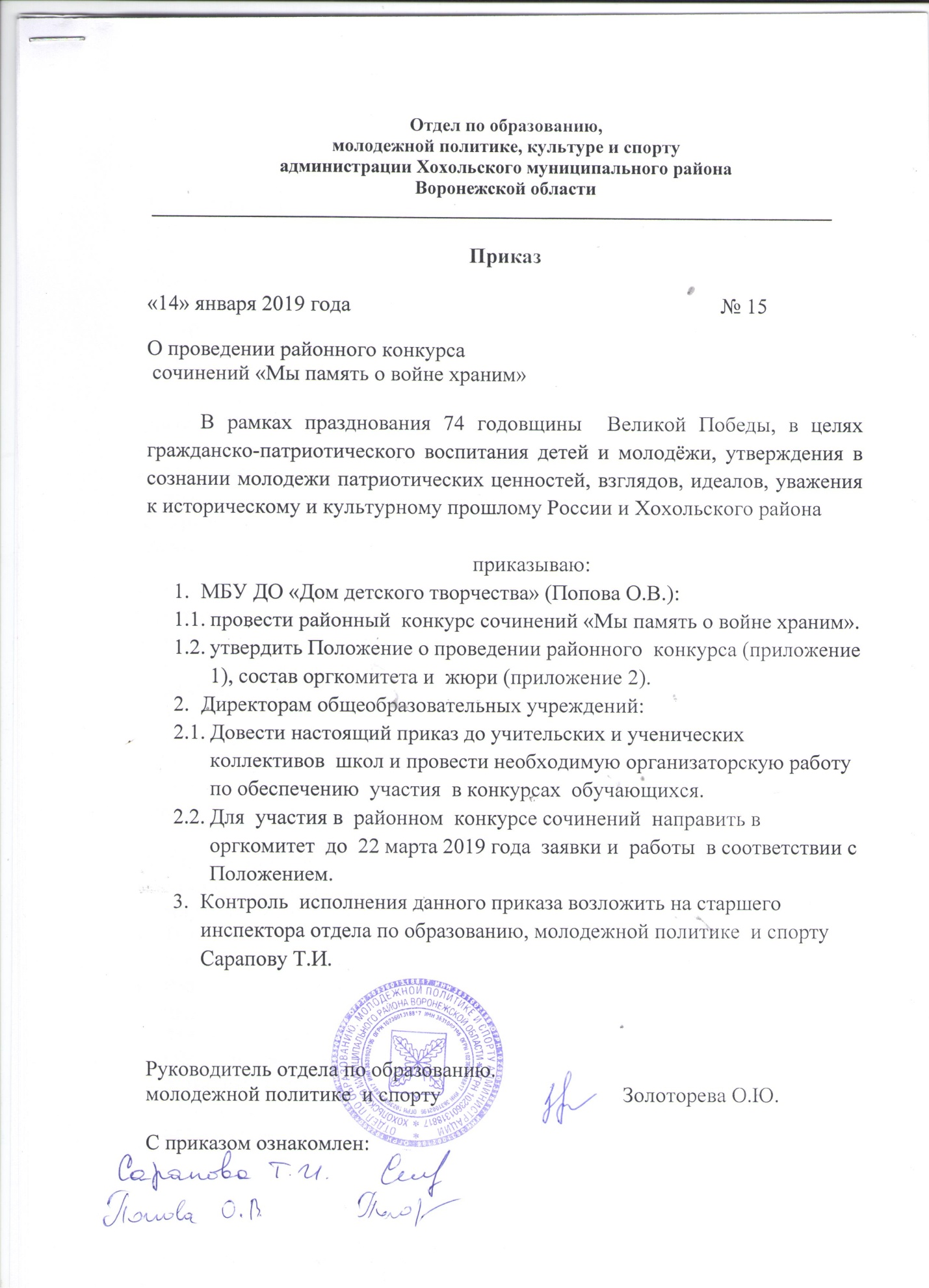 Приложение № 1Положение о конкурсе сочинений «Мы память о войне храним»Общие положения:
Цель конкурса: воспитание у подрастающего поколения чувства уважения и гордости за свою семью, Родину. Задачи конкурса:- формирование патриотических чувств.- сохранение  исторической  памяти  среди  подрастающего  поколения  о  Великой  Отечественной войне.2. Условия, порядок  и сроки проведения конкурса:
В конкурсе  принимают участие учащиеся общеобразовательных школ района  6 - 11 классов.Конкурс проводится  с 15 января  по 22 марта 2019 года.На конкурс направляются работы, прошедшие конкурсный отбор в школах.3. Требования к представленным работам. 
Работы должны соответствовать заявленной теме, при этом учитываются:соответствие заявленной теме и глубина ее раскрытия;отражение личной позиции автора к предложенной теме;владение художественными средствами языка;стилистическое единство творческой работы (соответствие формы и языка);художественное оформление работы;орфографическая и пунктуационная грамотность.Объем работы до 3 страниц.
Все материалы представляются в печатном виде и электронных носителях, шрифт Times New Roman, размер 14, междустрочный интервал – 1,5

4. Заявки на участие в конкурсе:Заявки на участие в конкурсе и работы учащихся принимаются до 22 марта 2019 года, по адресу: МКУ ДО «Дом детского творчества».Титульный лист конкурсной работы учащихся оформляется согласно образцу.Работы, оформленные не в соответствии с положением, оцениваться не будут.
Заявки на участие в конкурсе оформляются на официальном бланке ОУ и предоставляются в печатном виде вместе с конкурсной работой.
5. Награждение
 Победители (1 место) и призеры (2 и 3 места) награждаются грамотами отдела по образованию, молодежной политике  и спорту.Образец заявкиОбразец оформления титульного листа сочиненияМуниципальное  казенное  общеобразовательное  учреждение  ________________   средняя общеобразовательная школа Хохольского муниципального района Воронежской областиРайонный конкурс сочинений«Мы память о войне храним»Название работыПодготовил:ФИО,учащийся  _  класса______________   СОШ,Руководитель:                                                         ФИО,                                                         должностьР.п. Хохольский – 2019Приложение № 2Состав оргкомитета районного конкурса сочинений.Попова О.В. – директор МБУ ДО  «Дом детского творчества»;Закандыкина  О.В. – методист МБУ ДО  «Дом детского творчества»;Состав жюри  районного конкурса сочинений.Новосёлова Н.А. -  заместитель руководителя отдела по образованию, молодежной политике  и спорту;Сарапова Т.И. – старший инспектор отдела по образованию,        молодежной политике  и спорту;Закандыкина О.В. – методист МБУ ДО «Дом детского творчества».Бодякина Т.Н. - педагог-организатор МКУ «Центр развития образования»;  Грешнева Л.Н. – обозреватель газеты «Народное слово» (по согласованию).ФИО учащегосяОУ, классНазвание работыФИО руководителяДолжность и место работы, телефон